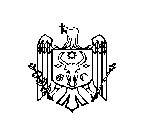 DECIZIE nr. 2/5din 08 mai 2020Cu privire la aprobarea Programului de reparaţie şi întreţinere a drumurilor publice locale din cadrulraionului Ştefan Vodă pentru anul 2020Aferent demersului direcției construcții, gospodărie comunală și drumuri nr. 08 din 17.02.2020;În temeiul Legii bugetului de stat pentru anul 2020 nr. 172 din 19.12.2019 și                                                         Hotărârii Guvernului nr. 1468 din 30.12.2016 privind aprobarea listelor drumurilor publice naționale și locale din Republica Moldova;În baza art. 43 alin. (1), lit. (g), art. 46 din Legea nr. 436–XVI din 28 decembrie 2006 privind administraţia publică locală, Consiliul raional Ştefan Vodă DECIDE:1. Se aprobă Programul de reparaţie şi întreţinere a drumurilor publice locale din cadrul raionului Ştefan Vodă, pentru anul 2020, în continuare Program (se anexează).2. Programul va fi finanţat din sursele financiare acumulate la bugetul raional, din contul transferurilor curente primite cu destinație specială între bugetul de stat și bugetele locale de nivelul II, pentru infrastructura drumurilor.3 Controlul executării prezentei decizii se atribuie dlui Vasile Maxim, preşedinte al                         raionului Ştefan Vodă. 4. Prezenta decizie se comunică:Oficiului teritorial Căuşeni al Cancelariei de Stat;Direcţiei construcţii, gospodărie comunală şi drumuri;Direcţiei finanţe;Prin publicare pe pagina web a Consiliului raional Ștefan Vodă. Preşedintele şedinţei                                                                           Valeria Caușnean    ContrasemneazăSecretarul Consiliului raional                                                             Ion ŢurcanAnexăla  decizia Consiliului raional Ştefan Vodănr. 2/5 din 08 mai 2020        P R O G R A M U L    de  reparaţie  şi  întreţinerea  drumurilor  publice  locale  din  raionul  Ştefan Vodă  pentru anul  2020REPUBLICA MOLDOVACONSILIUL RAIONAL ŞTEFAN VODĂNr  d/oNr drumDenumirea drumului  kmSursepreconizate(mii lei)Termen de îndeplinireLucrările preconizate1L-592R-30 Drum de acces spre s. Căplani900 m/l       5550 m21495Mai-octombrieAmenajarea stratului de egalizare din beton asfaltic2L-584.1 Drum de acces  spre  s. CopceacL 550 m/l     4000 m21038Mai-octombrieAmenajarea stratului de egalizare din beton asfaltic3L - 584Stefan Voda – Ștefănești  - Volintiri-Alava1000 m/l    6000m2955Mai-octombrieAmenajarea îmbrăcămintei rutiere din piatra sparta prin metoda împănării h-15cm4L-587R -30  Drum  de  acces spre s. CioburciuL 750 m/l     4500 m2418Mai - octombrie Reparația drumului  împetruit cu  adaos  de  materiale5L- 583Ermoclia  Alava 1100 m/l    6600 m2639Mai-octombrieReparația drumului  împetruit cu  adaos  de  materiale 6L 583.2L 583 Feștelita - Marianca de JosL 325 m/l   1625 m2887Amenajarea a 2 straturi din beton asfaltic8L 594 R 30 Drum de acces spre or. Stefan Voda 302/362 m2333,8Construcția trotuarului9Întreținerea drumurilor publice locale Toate drumurile 2332,210Elaborarea  si  verificarea  devizelor15,011Supravegherea tehnica98,012Contractul întocmit cu SRL”Credo Industry ”  pe  anul  20201804,8Întreținerea DPL până în luna iunie 202013L 584Stefan Voda – Stefănești – Volintiri - Alava7000,0Reabilitarea unei porțiuni de drum conform proiectului  T O T A L17015,8